Информационная справка о создании безопасных условий в ДОУИнформационная справка о создании безопасных условий, составлена для  Муниципального дошкольного образовательного бюджетного учреждения Ирбейский детский сад № 4 «Дюймовочка», структурного подразделения и филиалов образовательной организации:                                                                                                           - Муниципальное дошкольное образовательное бюджетное учреждение Ирбейский детский сад № 4 «Дюймовочка» – Ирбейский детский сад «Золотой ключик»-Муниципальное дошкольное образовательное бюджетное учреждение Ирбейский детский сад № 4 «Дюймовочка» – Чухломинский детский сад;-Муниципальное дошкольное образовательное бюджетное учреждение Ирбейский детский сад № 4 «Дюймовочка» – Маловский детский сад;-Муниципальное дошкольное образовательное бюджетное учреждение Ирбейский детский сад № 4  «Дюймовочка» – Стрелковский детский садАдминистрацией ДОУ проводится целенаправленная работа по созданию и обеспечению безопасных условий труда и образовательного процесса, предупреждению производственного травматизма и несчастных случаев с детьми. Основными задачами профилактических мероприятий в сфере профилактики детского травматизма во время образовательного процесса являются:  соблюдение норм и правил, обеспечивающих безопасность образовательного процесса;  формирование единого профилактического пространства путѐм объединения усилий всех участников профилактической работы в образовательном учреждении;  обучение и повышение квалификации педагогических работников формам и методам работы по профилактике детского травматизма;  создание системы информационно-методического сопровождения деятельности в профилактике детского травматизма. В систему работы по профилактике детского травматизма в ДОУ включены все педагогические работники и сотрудники. Слаженность работы администрации ДОУ и педагогов, грамотная организация разграничения полномочий и компетенций разных уровней управления образовательным процессом в ДОУ, применение инструктивнометодической документации (по пожарной безопасности; по правилам безопасности при проведении образовательной деятельности) позволяет на должном уровне выполнить поставленные задачи по профилактике детского травматизма и в максимальной степени исключить случаи травматизма воспитанников. I. Профилактические мероприятия ДОУ. 1.1 Разработка и утверждение плана профилактических мероприятий ДОУ на основании нормативно-правового сопровождения. (Ежегодно ) 1.2 Проверка оборудования расположенного на территории (малые архитектурные формы, спортивное дворовое оборудование, игровые площадки) с целью выполнения требования безопасности к оснащению территории детского сада. (Ежегодно ) 1.3 Проверка оборудования, расположенного в групповых помещениях с целью выполнения требований СанПиНа (соответствие мебели, игрового оборудования, освещения и т. д.) (Ежегодно). 1.4 Проведение перед прогулкой мероприятий по очистке игровых площадок. (постоянно) 1.5 Контроль за территорией (кустарниками, постройками) (ежедневно) II. Мероприятия с персоналом ДОУ по профилактике детского травматизма 2.1 Проведение инструктажей по охране жизни и здоровья детей с сотрудниками. (Ежегодно, 2 раза в год) 2.2 Проведение целевых инструктажей по охране жизни и здоровья детей: - во время проведения экскурсий и прогулок за пределами ДОУ(постоянно); - «Предупреждение детского дорожно-транспортного травматизма» (Постоянно перед проведением прогулки.) 2.3 Создание в группах предметно-развивающей среды. Оформление уголков безопасности (постоянно). 2.4 Консультации: «Оказание первой помощи при травмах» (медицинский работник, ежегодно) «Методика организации работы с детьми по воспитанию безопасного поведения на улице и дорогах в разных возрастных группах» (старший воспитатель) 2.5 Контроль за соблюдением техники безопасности сотрудниками д/с (постоянно). 2.6Административное совещание «Предупреждение детского травматизма» (Ежегодно). 2.7 Проведение лекций для персонала ДОУ по теме «Особенности травматизма у детей дошкольного возраста» (Ежегодно) III. Профилактические мероприятия с дошкольниками 3.1 Проведение тематических бесед по профилактике травматизма во время прогулок. (Постоянно перед проведением прогулки.) 3.2 Просмотр видео и CD-дисков на тематику ПДД, пожарной безопасности, ЧС, правилам поведения в детском саду, на улице. (В течение года) IV. Работа с родителями по профилактике детского травматизма 4.1 Проведение родительских собраний: «Детский травматизм. Меры его предупреждения» (ежегодно) «Наш путь из дома в детский сад» (сентябрь, ежегодно) 4.2 Консультации медицинского работника: «Если случилась травма» (Ежегодно) 4.3 Организация и проведение субботников с участием родителей по благоустройству территории ДОУ (Ежегодно в сентябре и апреле). Ответственный по ОТ и председатель выборного органа первичной профсоюзной организации осуществляют постоянный общественный контроль за соблюдение правил охраны труда, за выполнением должностных обязанностей и инструкций по охране труда работниками, вследствие чего педагогический состав и сотрудники ДОУ неукоснительно соблюдают требования охраны труда и техники безопасности. С целью обеспечения здоровых и безопасных условий труда на каждом рабочем месте в учреждении ведется следующая работа: - организация технических осмотров, испытаний, освидетельствования состояния здания, оборудования, территории; - обеспечение работников, необходимыми средствами индивидуальной защиты, материально – техническое обеспечение; - организация обязательных предварительных и периодических медицинских осмотров работников; - организация проверки знаний по вопросам охраны труда; - организация проведения аттестации рабочих мест по условиям труда, паспортизации санитарно–технического состояния условий и охраны труда; - пропаганда и внедрение передового опыта безопасных методов и приемов труда, сотрудничество с работниками. В учреждении создана комиссия по проверке знаний по вопросам охраны труда у педагогических работников, технического и обслуживающего персонала. Своевременно проводятся 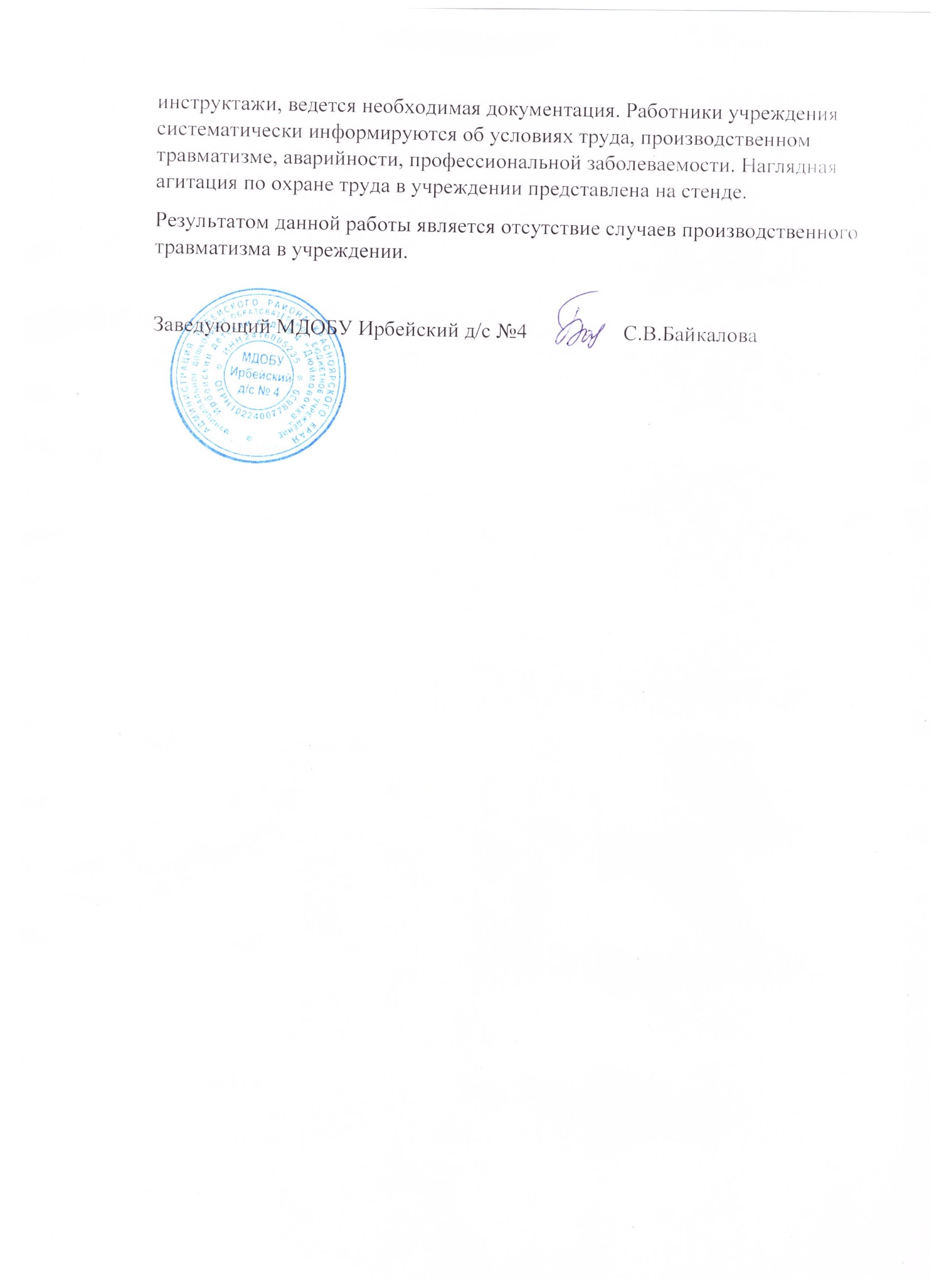 